Actividad de reforzamientoDescripciónRespaldo de archivosLa siguiente actividad está relacionada con la importancia del respaldo de archivos y sus requisitos. InstruccionesContesta con tus propias palabras las preguntas que se presentan. Escribe tus respuestas en los espacios correspondientes. Haz clic en Retroalimentación.Retroalimentación Pregunta 1¡Muy bien! Respaldar archivos es crear una copia de los documentos o expedientes que se tengan en archivo, para tener una copia en caso de que algo suceda con el archivo original.Retroalimentación Pregunta 2¡Excelente! Los requisitos son los siguientes: Sea confiable.Sea colocado en un lugar seguro.La recuperación de documentos sea rápida y fácil.¿Qué es respaldar archivos?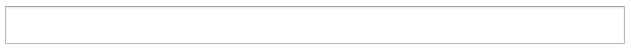 ¿Cuáles son los requisitos para un buen respaldo de archivos?